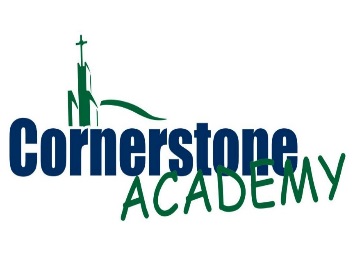 Please join P.T.O. by filling out this membership form and returning it in your child’s teacher, along with a check made payable to : Cornerstone Academy P.T.O.  Membership is $10 for the whole family.Name of Member: _______________________________________________________ Cell Phone: ________________________  	Work/Day Phone: _________________ Email Address: _________________________________________________________ Name of Member: _______________________________________________________ Cell Phone: ________________________  	Work/Day Phone: _________________ Email Address: _________________________________________________________ Address: ______________________________________________________________ Home Phone: __________________________________________________________ Child’s Name					Grade				Class / Teacher1. ____________________________________________________________________2. ____________________________________________________________________ 3. ____________________________________________________________________ Please check below to indicate which activities you are willing to help out with:___ Fundraising			___ Membership			___ Annual Play___ Room Representative 		___ Teacher Appreciation		___ Book Fair ___ As NeededAre you willing to chair a committee or fill an open slot on the PTO team?  __Yes   __No